Szkoła Doktorska Nauk Humanistycznych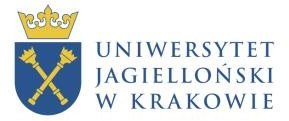 Rynek 34, II p.31-010 KrakówAdmission schedule for SDNH within the project „Emerging reproductive technologies meet philosophy: the non-identity problem, harm, and counterfactuals” (no. 2022/47/O/HS1/02794; PI: dr hab. Tomasz Żuradzki, prof. UJ)Opening IRK system: 10.05.2024 Closing IRK system: 23.05.2024Recommendation letter upload to the IRK system: 24.05.2024 Formal verification of the applications: 27.05.2024 Evaluation of the applications: 28.05-30.05.2024 Qualification to the interviews: 03.06.2024Interviews (online): 10-11.06.2024Final results: 13.06.2024Enrollment: 20.06.2024Launch of the project: 1.10.2024